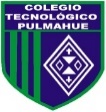 Colegio Tecnológico                                   Worksheet 4th grade of high school NOMBRE_____________________________FECHA______El objetivo de esta actividad es que el estudiante luego de que haya visto una presentación en power point sobre el ciber acoso sea capaz de identificar cuales acciones tienen que ver con el ciber acoso y escribir soluciones.  O.A: Redactar medidas para evitar el ciber acoso.Write in English solutions to avoid cyberbullying (at least 10) WRITE HERE: 